ANEXO III - TERMO DE COMPROMISSO BOLSA PROMISAES 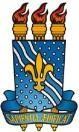 UNIVERSIDADE FEDERAL DA PARAÍBA GABINETE DA REITORIAAGÊNCIA UFPB DE COOPERAÇÃO INTERNACIONAL PROJETO MILTON SANTOS DE ACESSO AO ENSINO SUPERIOR – PROMISAESTERMO DE COMPROMISSOPelo presente instrumento, eu, ______________________________________,de nacionalidade ____________________________, portador do CRNM  nº _________________________ e do passaporte nº________________________,estudante do curso de Graduação______________________________ comprometo-me, junto à UNIVERSIDADE FEDERAL DA PARAÍBA (UFPB), na condição de bolsista do Projeto Milton Santos de Acesso ao Ensino Superior (PROMISAES), a cumprir as normas listadas abaixo:I) Seguir as normas contidas no Protocolo do Programa de Estudantes Convênio de graduação – PEC-G, principalmente no que se refere à Cláusula 17, § 1º ao 8º, sob pena de desligamento e suspensão do benefício; bem como as descritas no Edital nº 04/2020 ACI/UFPB.II) Não exercer qualquer atividade remunerada, sob pena de desligamento do PROMISAES a partir da data de admissão à atividade aqui descrita;III) Possuir conta-corrente em um dos bancos brasileiros para recebimento, por depósito, do auxílio financeiro;IV) Observar o disposto na Portaria nº 745, de 05 de junho de 2012, que regulamenta a execução do PROMISAES;João Pessoa,  ____ de ___________ de 2020.___________________________________________ASSINATURA DO ESTUDANTE PEC-G